 NESA exemplar question solutions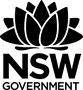 M7 Rates and RatiosThe majority of the exemplar questions are of an investigative manner. Below are the solutions for the explicit questions from the NESA topic guidance related to rates and ratios.Calculate the running costs for the following appliances:A -watt television set running for six hours if the average peak rate for domestic electricity is /kWhSolution:Total electricity used  watt-hours (kWh)Cost of electricity used A -watt (kW) fan heater for eight hours per day for 30 days. Assume electricity is charged at /kWhSolution:Total electricity used kWhCost of electricity used If it costs  cents for -kilowatt ( watts) for one hour, how much would it cost for a -watt heater to be on from pm to pm?Solution:pm to pm  hoursTotal electricity used  watt-hours (kWh)Cost of electricity used 